                                                                                                                                  Приложение № 1                                                                                                                                                                                                                                              к постановлению главы администрации    МО «Натырбовское сельское поселение»                                                                                                                                                                                                                                       от « 08 »  августа 2018 года  № 44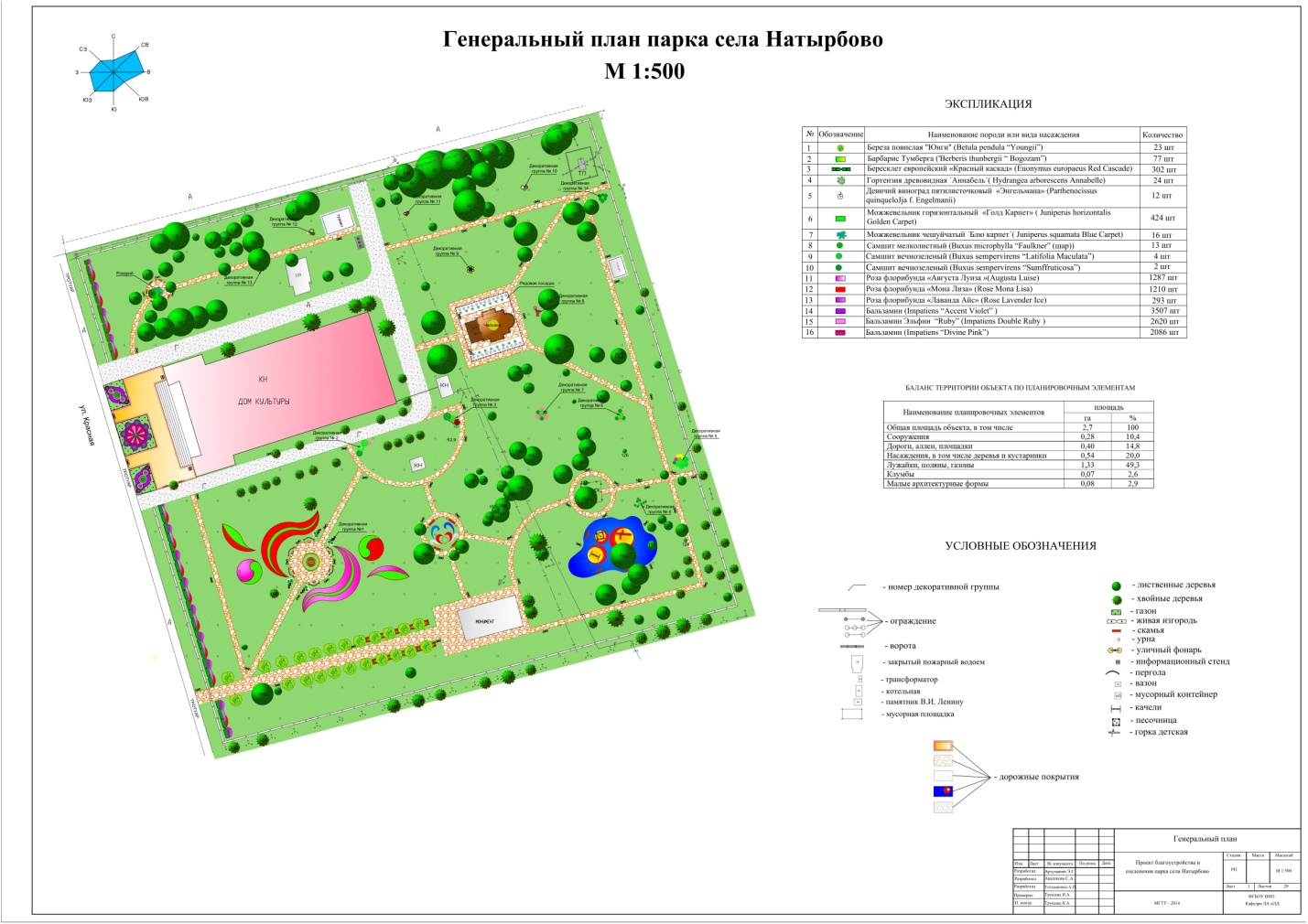 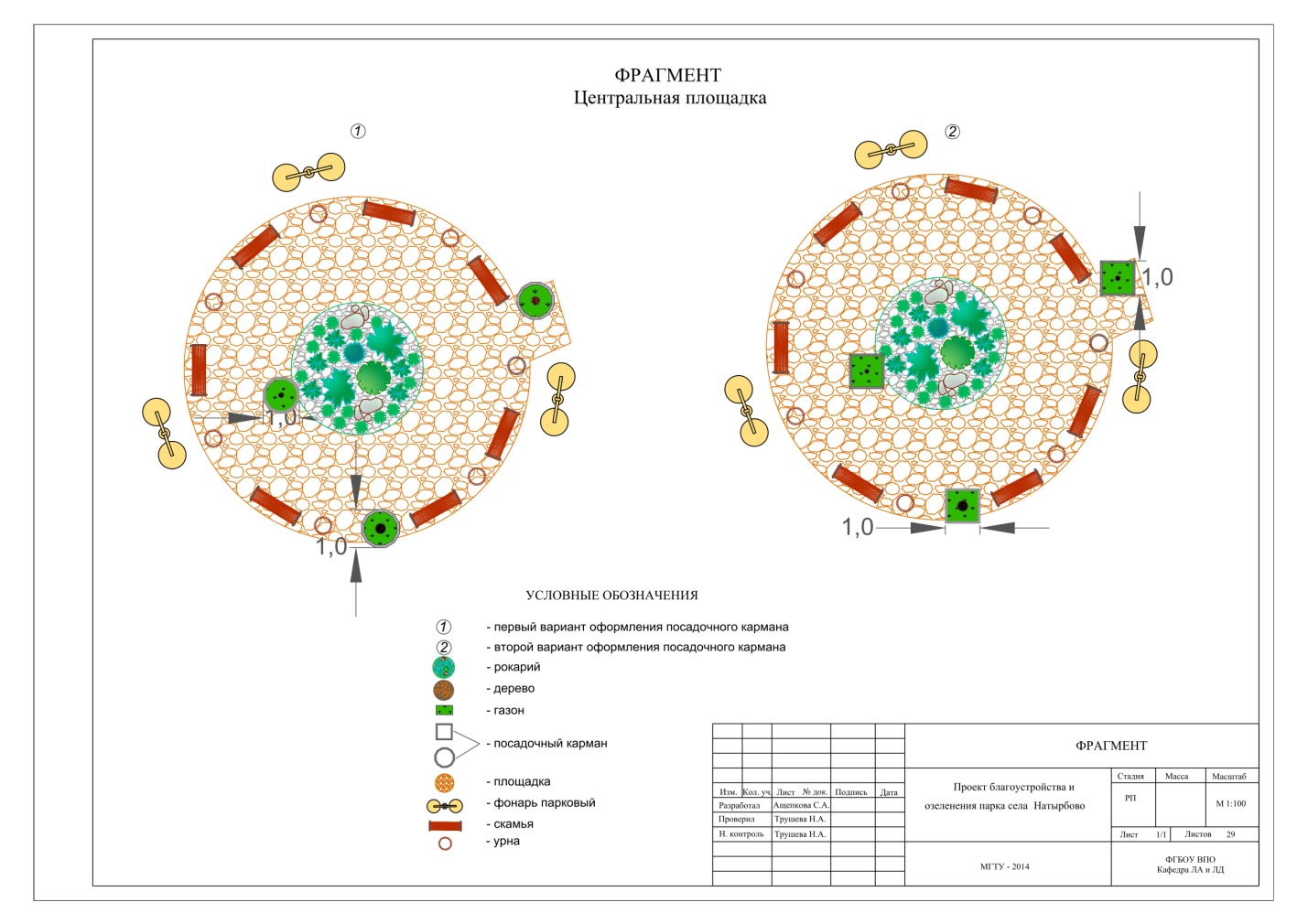 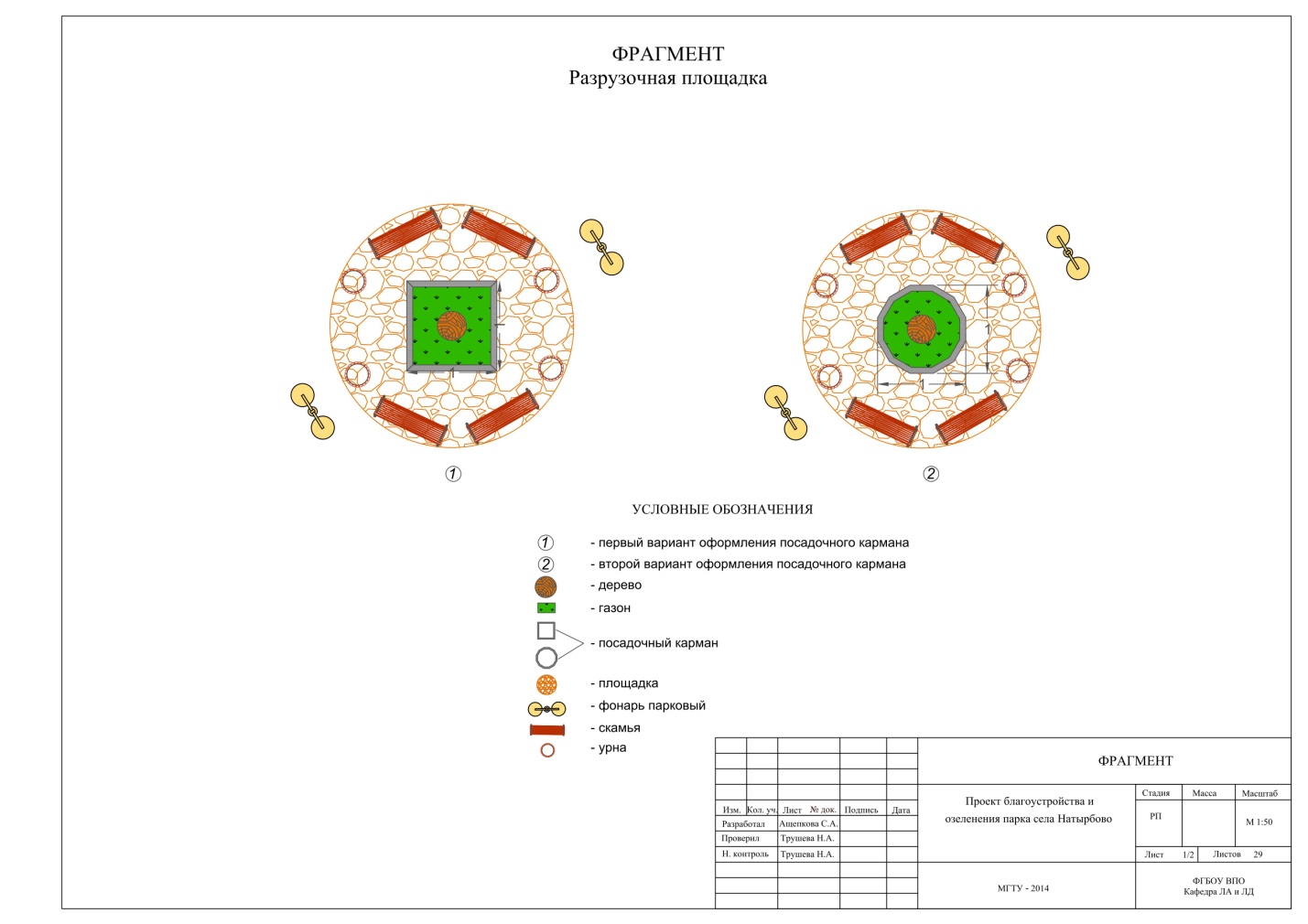 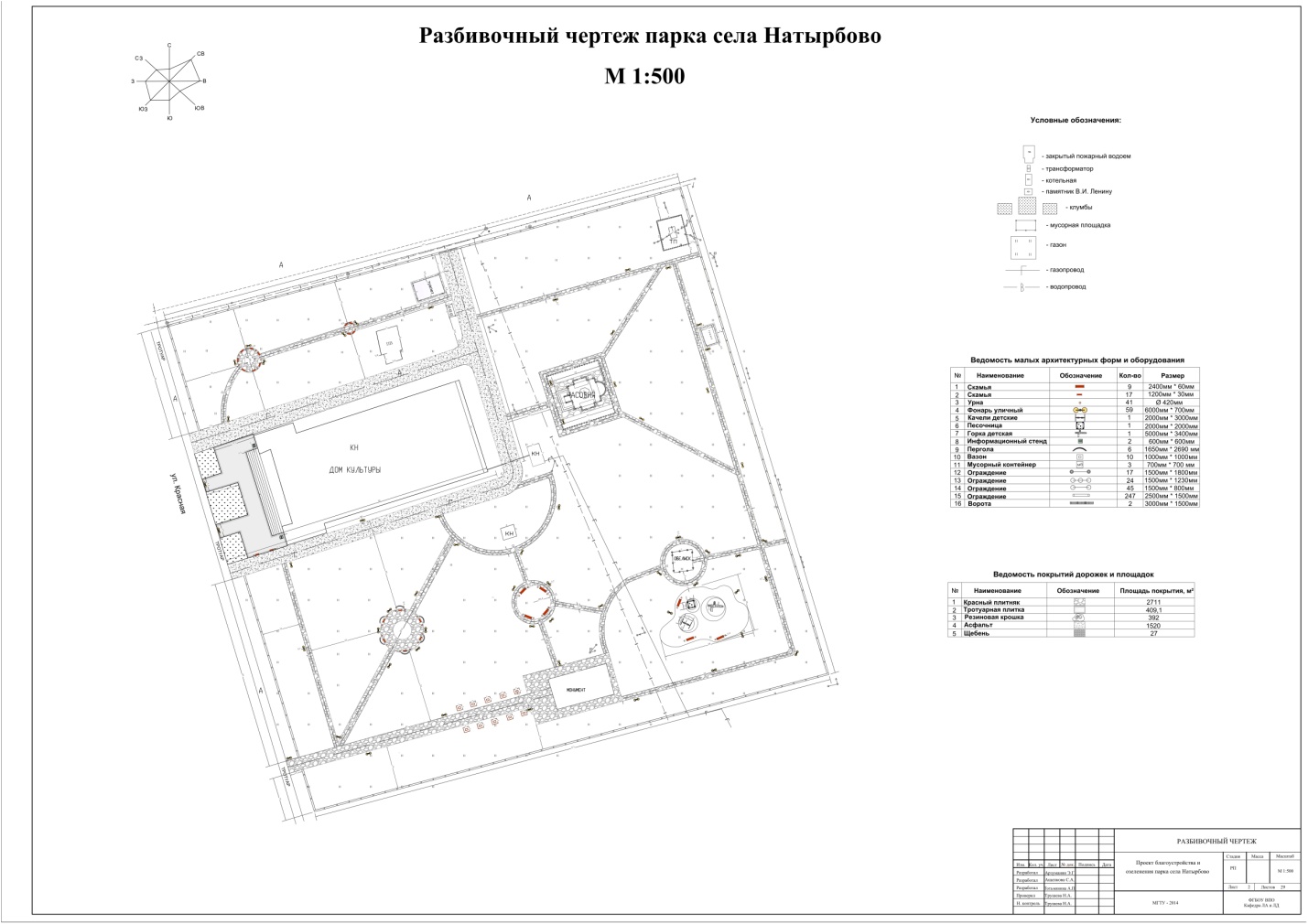 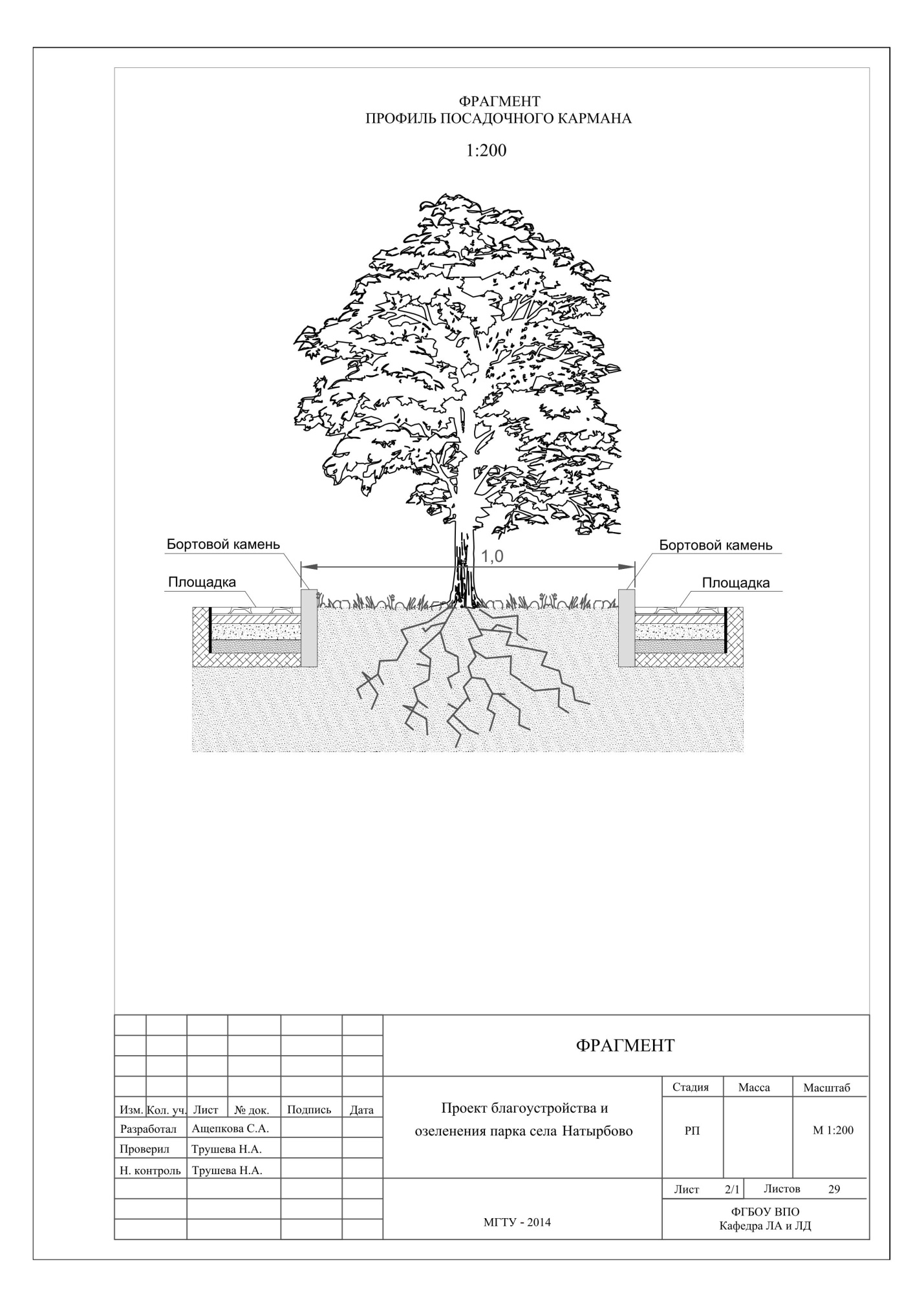 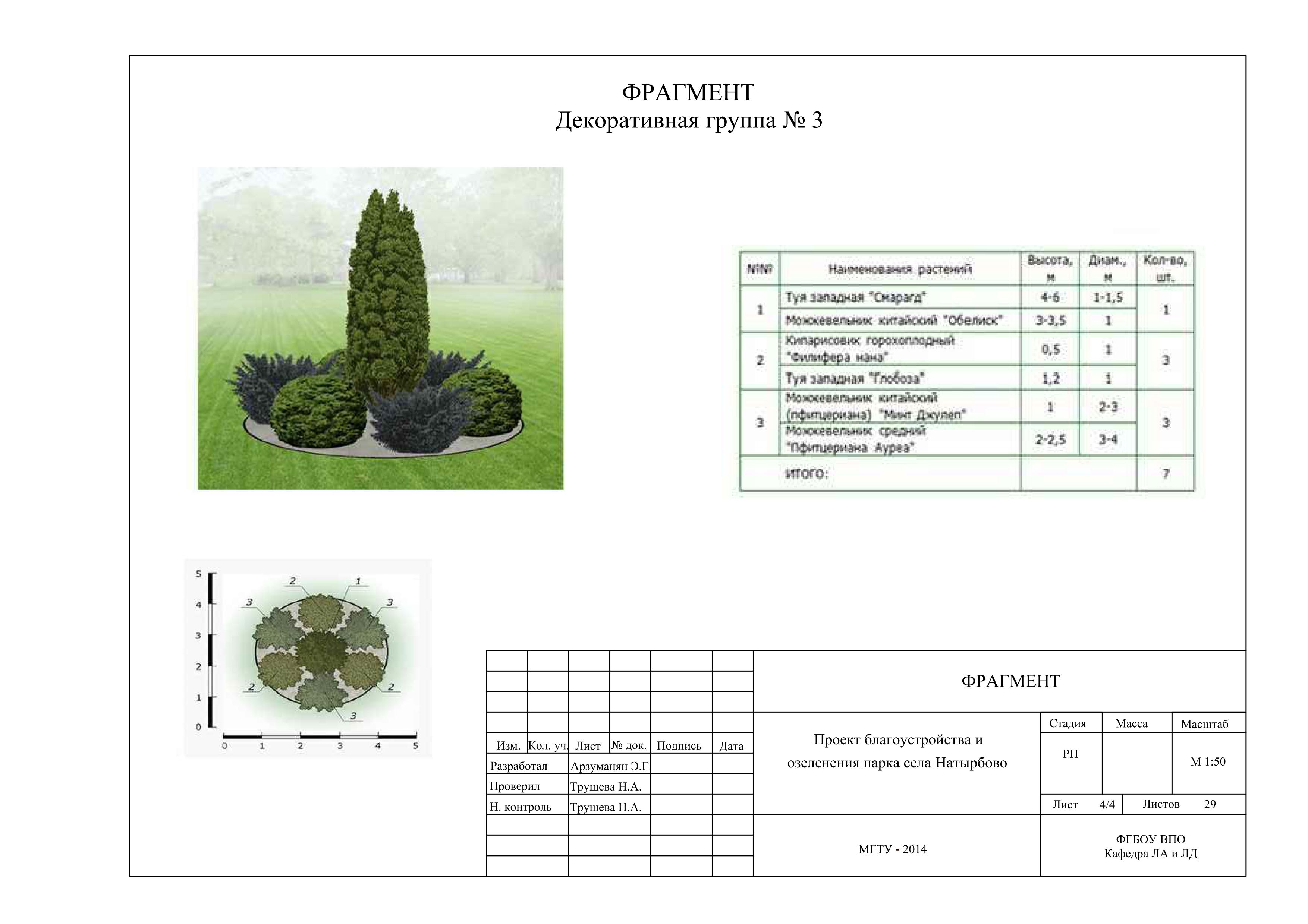 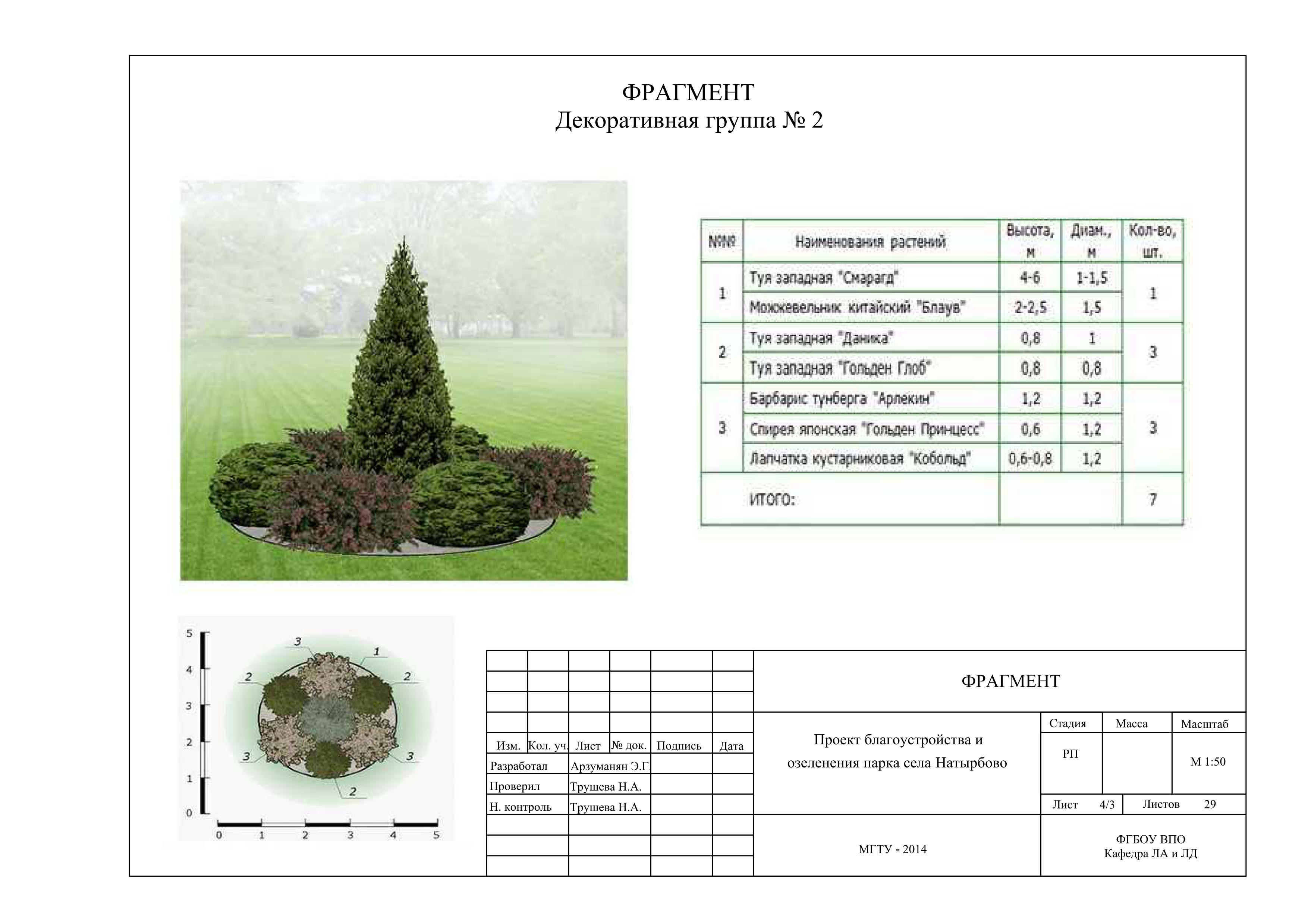 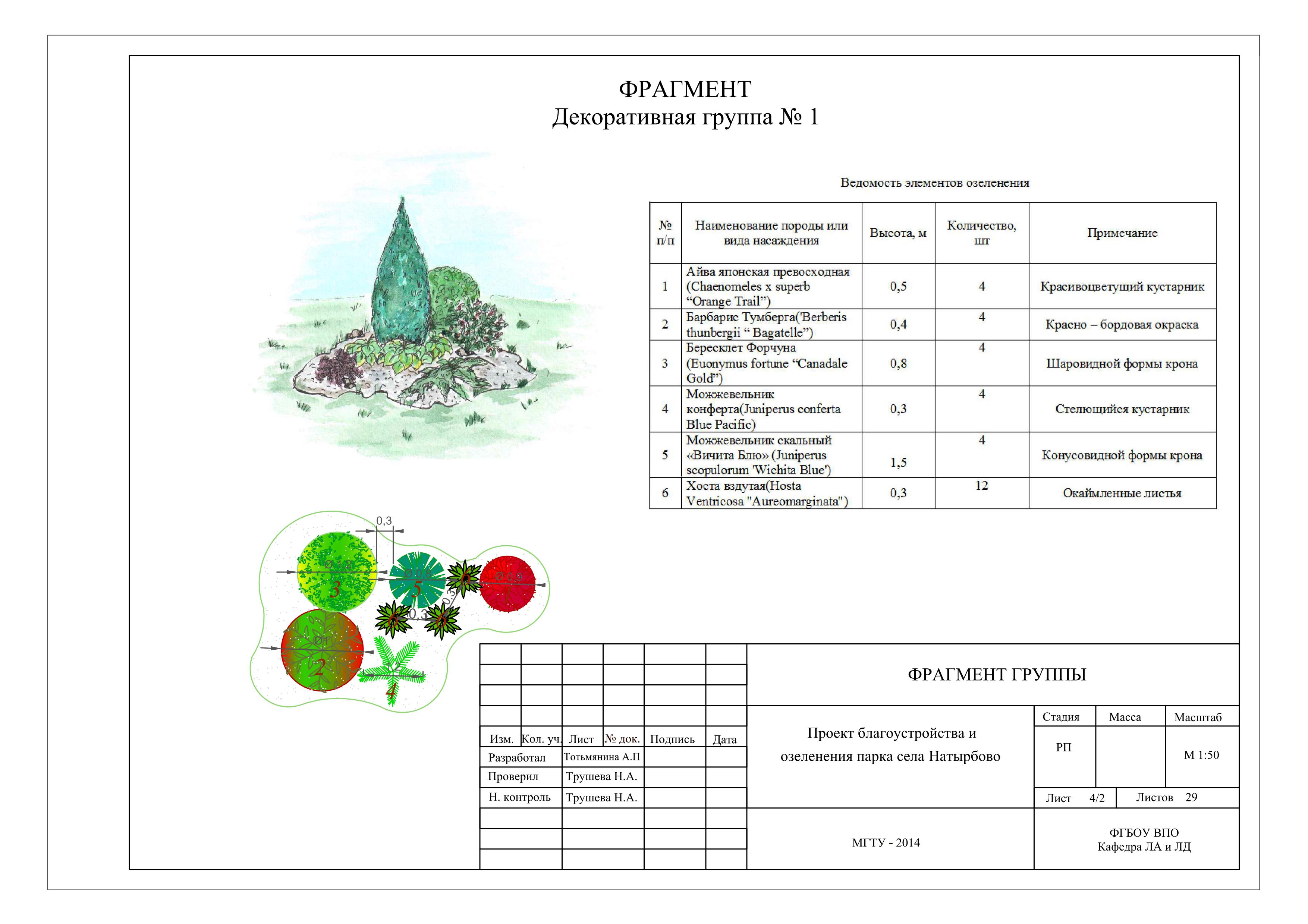 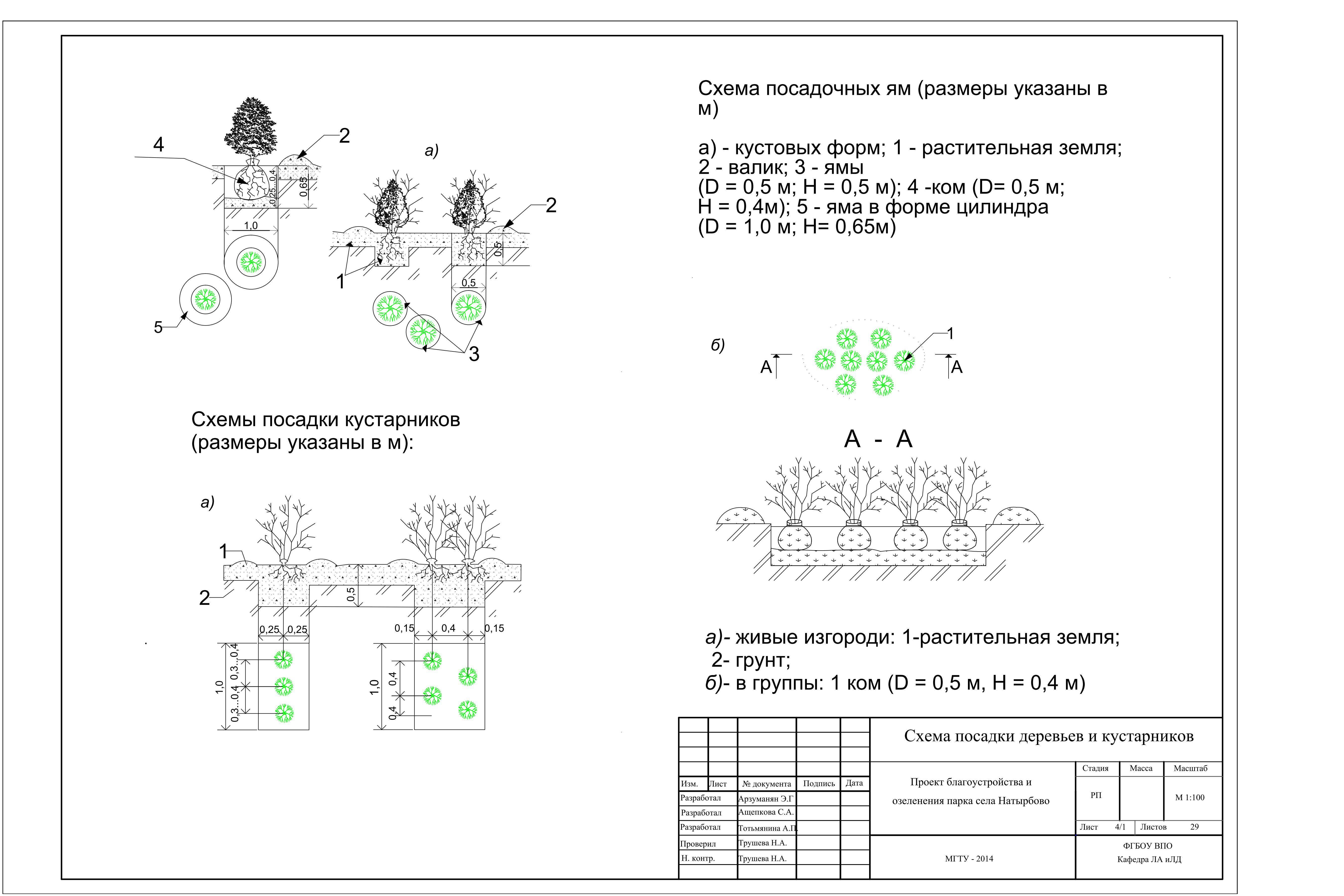 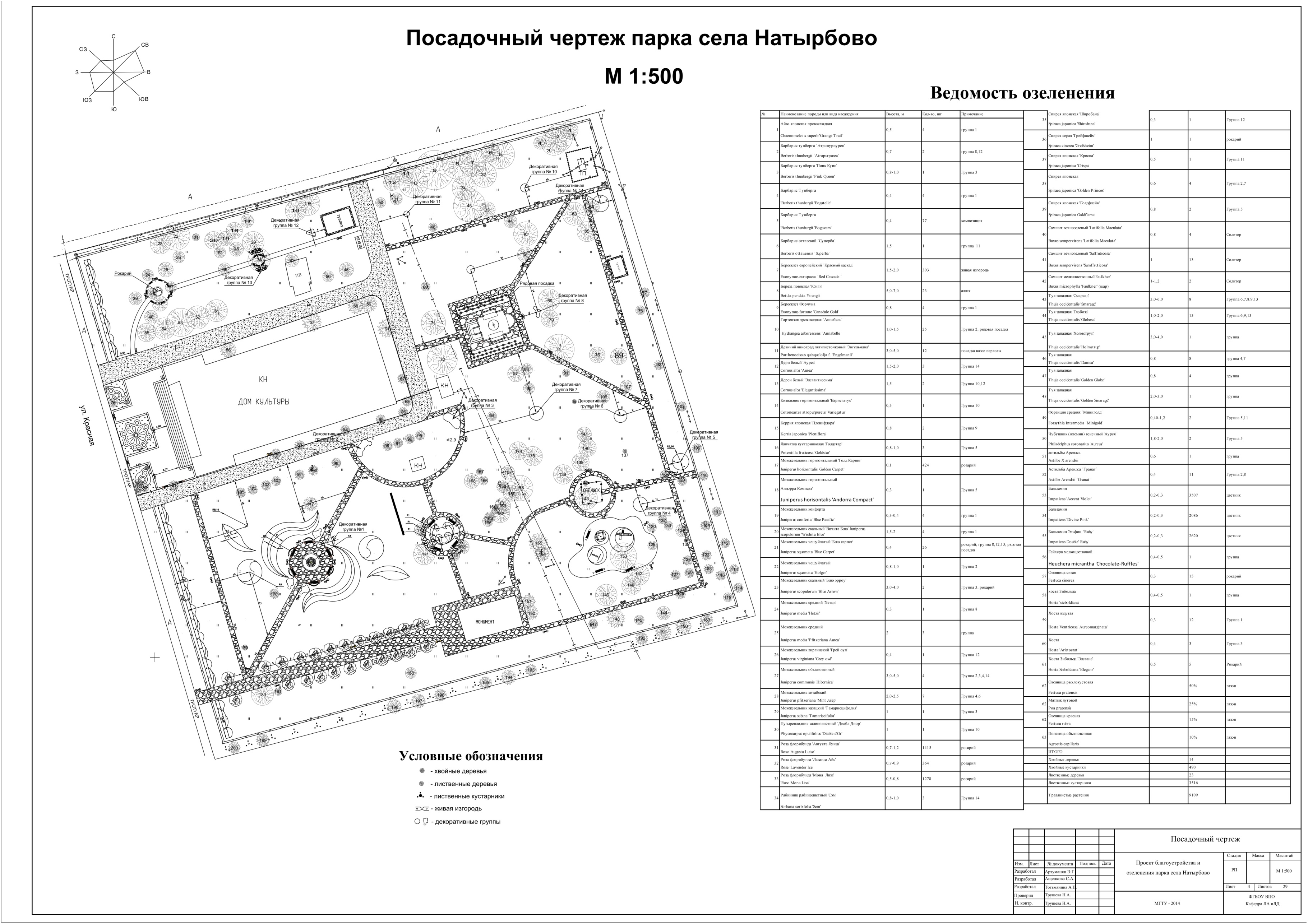 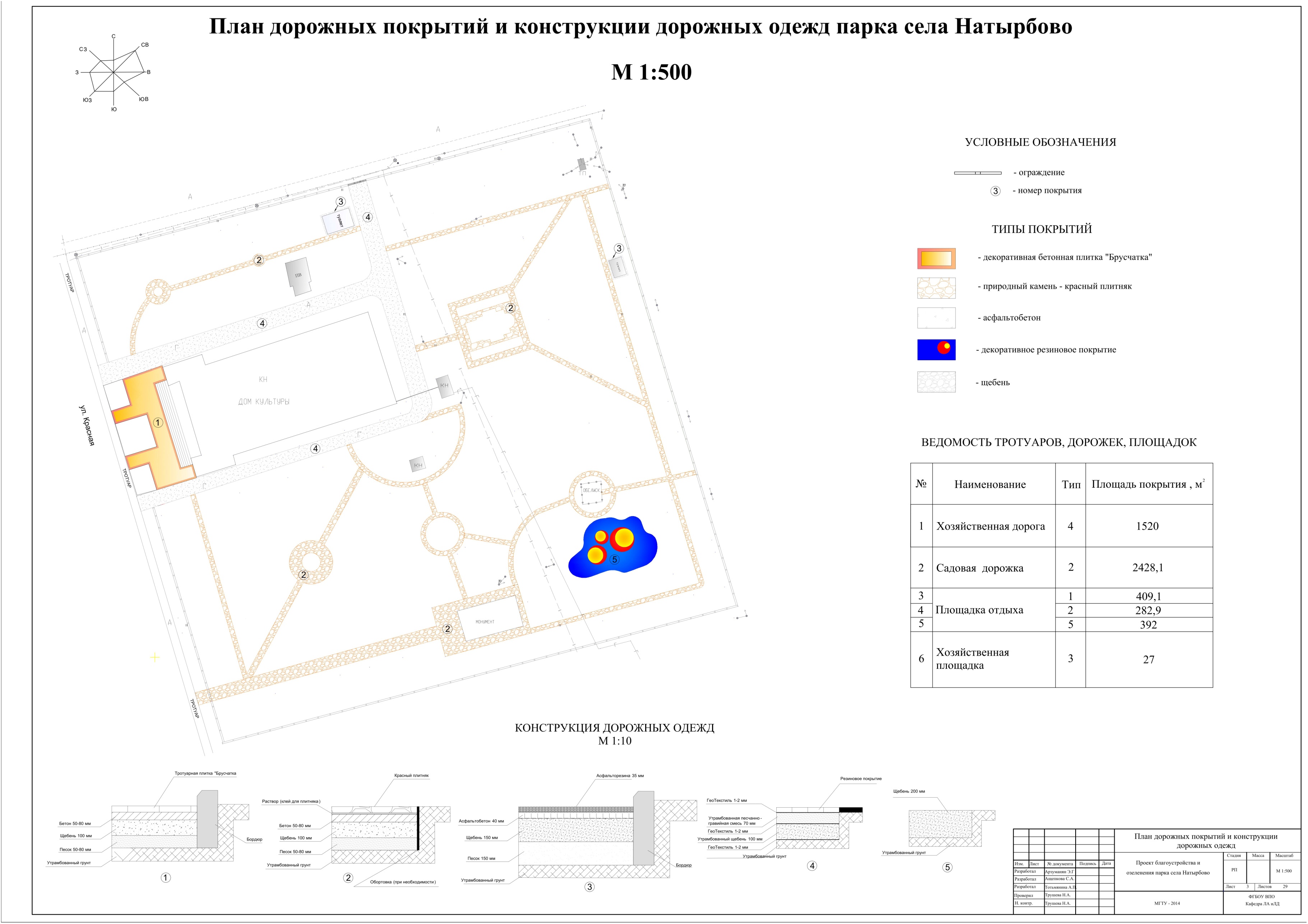 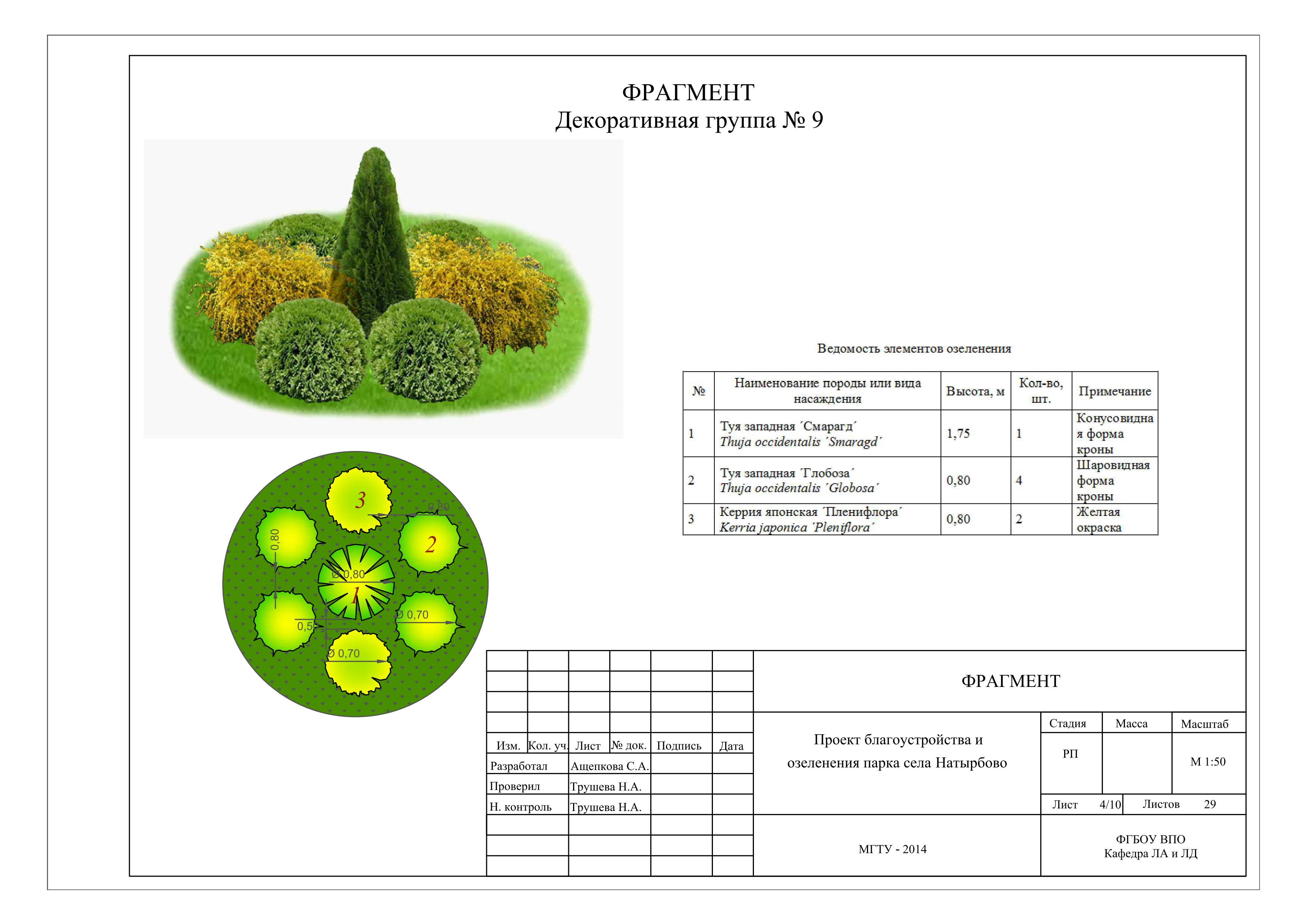 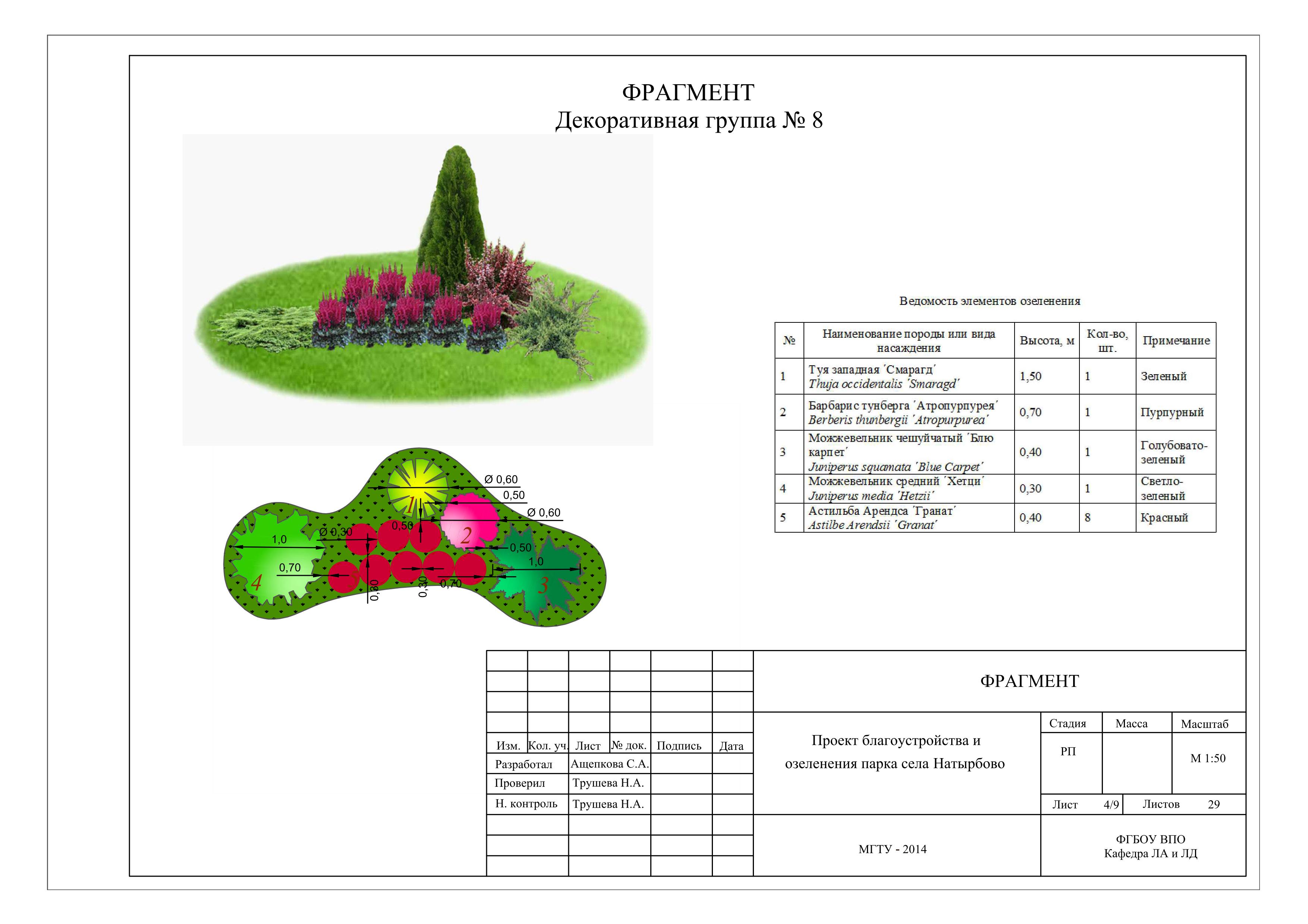 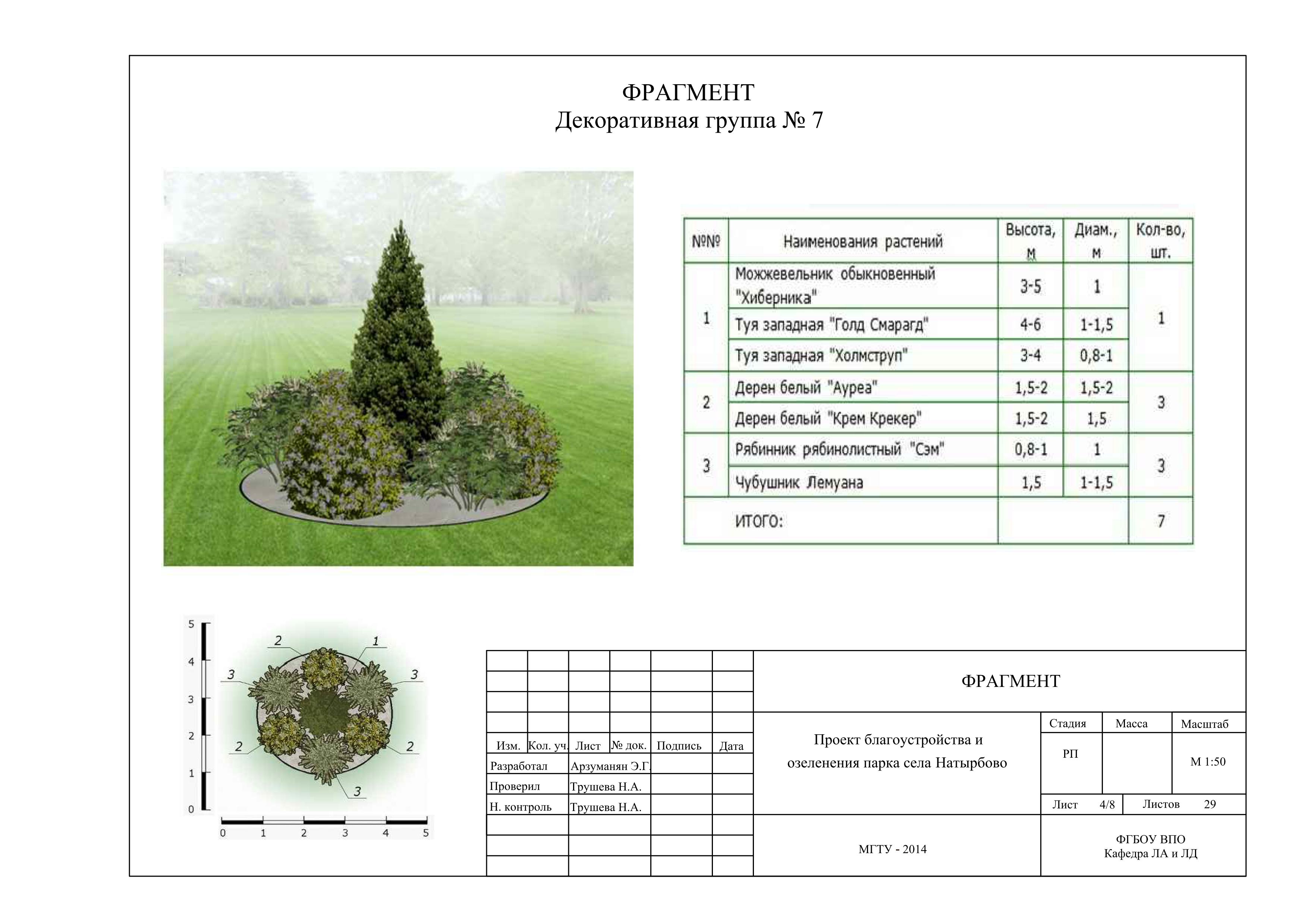 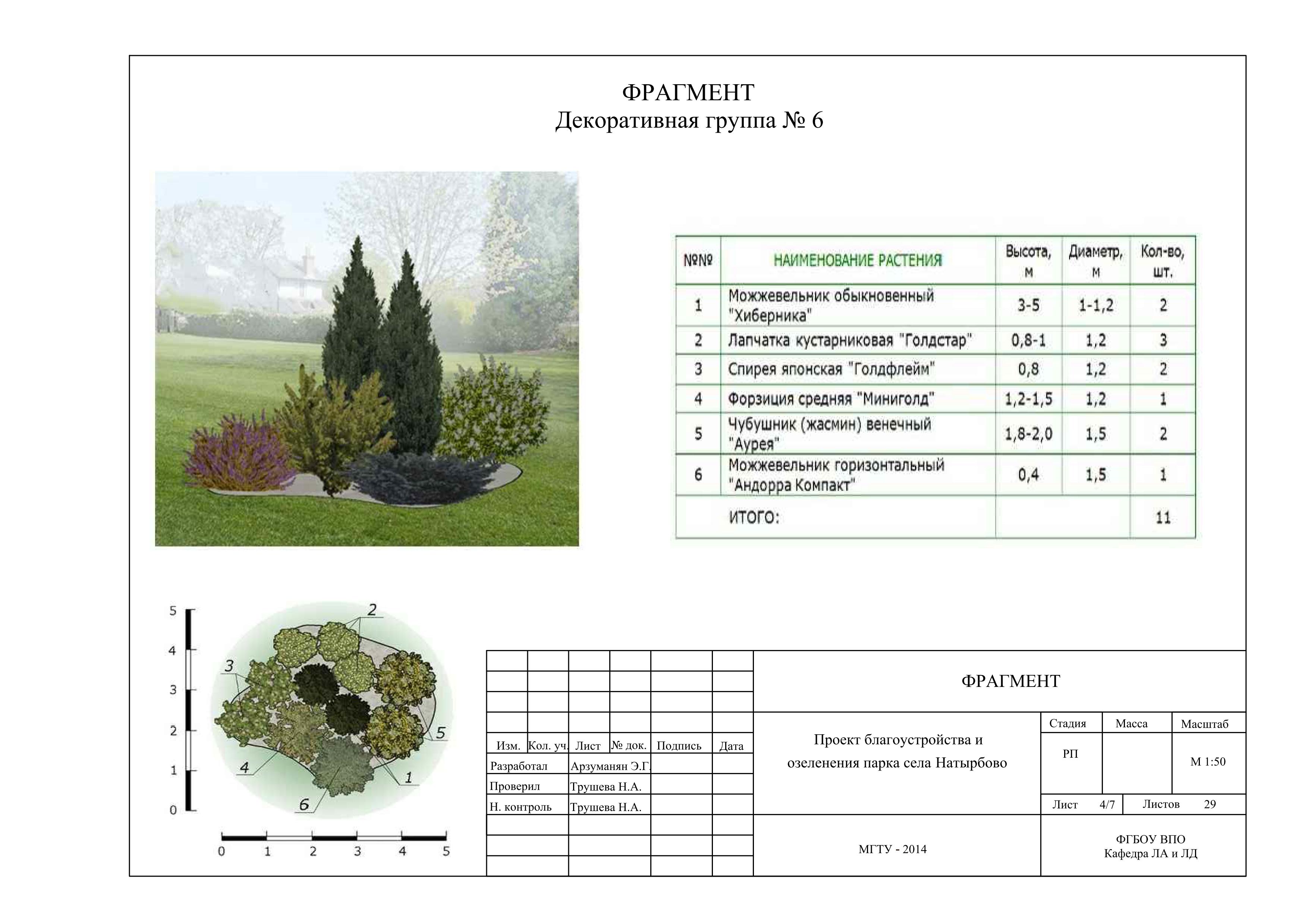 